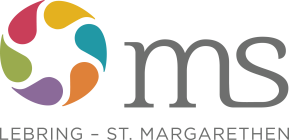 MITTELSCHULE Lebring - St. MArgarethenSchulkennzahl: 610122      			Telefon:  	03182 / 71 92			Dipl.–Päd. Klaudia Süss-Tscheppe, BEdDienststellennummer: HS LB12   			Fax: 	03182 / 39 11			Bahnhofstraße 24E-Mail: direktion@ms-lebring.at			Homepage: www.ms-lebring.at			8403 LebringWeitere Lockerungen im Schulbetrieb ab Dienstag, 15. Juni 2021Die Maskenpflicht im Unterricht für die Sekundarstufe fälltDas bedeutet, dass in den Klassenräumen während des Unterrichts, wenn die Plätze eingenommen sind, weder FFP2-Maske noch MNS getragen werden müssen. Das gilt sowohl für Pädagog/inn/en als auch für Schüler/innen. In den Pausen und beim Bewegen durch das Schulgebäude ist ein MNS zu tragen. Wer, aus welchen Gründen auch immer, einen MNS tragen möchte, kann dies selbstverständlich tun. Pädagog/inn/en können dies aber auch für bestimmte Situationen anordnen.Schulische Kooperationen sind erlaubtDas heißt: schulfremde Personen können – unter Wahrung der eben dargestellten Regel – das Schulgebäude betreten und den vorgesehenen Beitrag zum Unterrichtsgeschehen leisten (Beratung, Information, Unterrichtsergänzung et cetera).Singen, Musizieren mit Blasinstrumenten und Sport und Bewegungsind ohne Maske auch in geschlossenen Räumen wieder möglich, wenn Sicherheitsabstände eingehalten werden können und eine regelmäßige Durchlüftung möglich ist. In dem Bereich erfolgt eine Angleichung an die allgemeinen Regeln.VerordnungDie Novellierung der Verordnung wird wird mit Dienstag, 15. Juni 2021in Kraft treten.
Vorab steht eine vorläufige Fassung bereit: Verordnung des Bundesministers für Bildung, Wissenschaft und Forschung, mit der die Verordnung des Bundesministers für Bildung, Wissenschaft und Forschung zur Bewältigung der COVID-19 Folgen im Schulwesen für das Schuljahr 2020/21 (COVID-19-Schulverordnung 2020/21 – C-SchVO 2020/21) geändert wird (PDF, 92 KB)Quelle: https://www.bmbwf.gv.at/Themen/schule/beratung/corona/schulbetrieb20210118.html